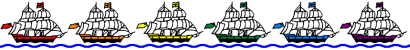 MARLBOROUGH SCHOOLBOARD OF GOVERNORS2021-2022The Governing Board holds Full Board meetings and runs a committee structure.Meeting dates for 2021-22Autumn Term 118th October 21	 	Full Board, 5pm21st October 21		Finance and Resources Committee, 4.30pm-6pm21st October 21		Pay committee (HTPR and staff performance review to be held prior)TBC			Achievement, Teaching & Learning Committee, 5.30pm-7pmAutumn Term 22nd December 21	Full Board, 5pmSpring Term 113th January 22 	Finance and Resources Committee, 4pm-5.30pmAchievement, Teaching & Learning Committee, 5.30-7pm3rd February 22		Full Board, 5pm    Spring Term 210th March 22 		Finance and Resources Committee, 4pm-5.30pmAchievement, Teaching & Learning Committee, 5.30-7pm17th March 22		Full Board, 5pmSummer Term 15th May 22 		Finance and Resources Committee, 4pm-5.30pmAchievement, Teaching & Learning Committee, 5.30-7pm12h May 22		Full Board, 5pmSummer Term 223rd June 22		Finance Committee, 5pm 14th July 22		Full Board, 5pmCommittee MembershipAchievement, Teaching and Learning Committee (ATL) (Quorum 3) – AS, LG, MC, AG Finance Committee (Quorum 4) – BG, JK, MC, AG HTPR – MC, SB & SEC representative as the School Improvement PartnerPay Committee – BG, JK, AGAppeals – 3 governorsCURRENT MEMBERSHIPCURRENT MEMBERSHIPCURRENT MEMBERSHIPNameType of governorTerm of OfficeSimon Brown (Chair)Parent09.07.2018- 08.07.2022Adam GriceParent30.11.2020–29.11.2024Abigail Squibb (Head)Ex-officioFrom 23.04.2019Louise GallStaff05.11.2017-04.11.2021Ben GowersCo-opted29.06.2018-28.06.2022VACANCYCo-optedVACANCYAmy RichardsCo-opted24.01.2019 – 23.01.2023Jeremy KirkCo-opted24.01.2019 – 23.01.2023Marie CookeCo-opted28.09.18 - 27.09.2022VACANCYCo-optedVACANCYVACANCYLAVACANCYPREVIOUS MEMBERS – LAST 12 MONTHSPREVIOUS MEMBERS – LAST 12 MONTHSPREVIOUS MEMBERS – LAST 12 MONTHSNameType of GovernorTerm of OfficeLiz BrandLA17.06.2019-15.07.2021Jon ChristieCo-opted12.06.2017-11.06.2021Dawn McCollCo-opted30.01.2020- 14.01.2021